KNOEBELS AMUSEMENT RESORT CRYSTAL POOL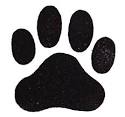 (Pool will be closed for regular season)September 11, 2016         11am-3pmPre-registration $8/dogRegistration at Gate $10/dog          Cash, Check or Money orders Only	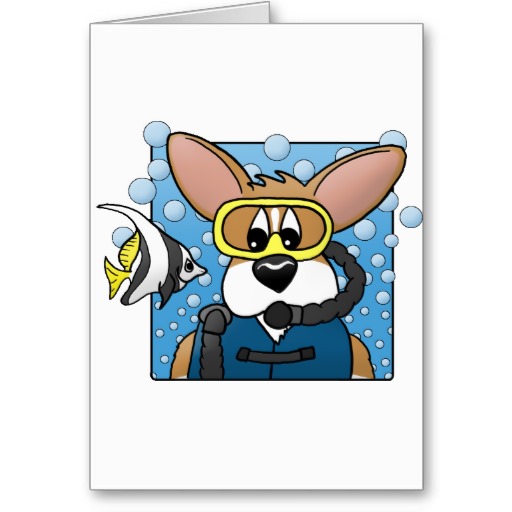 